Vermont Climate Council Process Roadmap Overview This document  for the Vermont Climate Council to conduct its work as mandated by the Global Warming Solutions Act (GWSA).  The Council Dec 1, 2021  “set forth the specific initiatives, programs, and strategies, including regulatory and legislative changes, necessary to achieve the State’s greenhouse gas emissions reduction...and build resilience to prepare the State’s communities, infrastructure, and economy to adapt to the current and anticipated effects of climate change…” The statute describes in more detail the specific topical areas that the plan must cover. This document describes roles for the Council and the Subcommittees, a leadership structure for the Council and Subcommittees and decision-making rules for the different groups. In addition, it the  public and stakeholder engagement.  Role of the Council Climate Council.  esponsibilities includeSet the overall direction for workOversee and provide guidance to the Subcommittees in their workre filled, redundancy is reduced, and overall efforts are coordinatedReview, compile, refine the outputs of SubcommitteesLeadership structure for the Council – Steering Committee Given the breadth and complexity of the Council’s work, the Council establish a Steering Committee to guide the overall process.  The Steering Committee Develop Council meeting agendasthe SubcommitteeTrack progress to ensure  and deliver the expected outputs.  The Steering Committee comprised of the following individuals:2 individuals from among the Council’s Executive Branch membersThe Council Chair - Secretary of the Agency of AdministrationSecretary of the Agency of Natural Resources 4 individuals from among the Council’s members who were appointed by the legislatureThese 4 individuals will include 2 members appointed by the House of Representatives and 2 who were appointed by the SenateIn addition, the Steering Committee will convene the co-chairs of the Subcommittees to ensure cross-fertilization and coordination among the Subcommittees and relevant state agencies.ole of the Subcommittees To achieve the Council’s mandate, the GWSA establishes four Subcommittees and charges them to “assist with preparing the [Climate Action] Plan and carry out other duties.” The four Subcommittees specifically identified in §591(c) of the GWSA are:Rural resilience and adaptationCross-sector mitigationJust transitionsAgriculture and ecosystemsThe GWSA also allow the Council to create additional Subcommittees to advise the Council.  To address the technical complexity and data needed for this effort, to improve upon the state’s emissions inventory, undertaking scenario evaluation of draft recommendations, and establishing from which to measure progress over time, the Council also create a fifth Subcommittee:Science and data The core function of the Subcommittees is to recommend draft initiatives, programs and strategies for the Council to review, refine and compile into Vermont Climate Action PlanAdditional detail on the specific charge for each of the Subcommittees is Leadership structure for the Subcommittees – Co-ChairsEach Subcommittee will have co-chairs. One co-chair will be a Council executive-appointed member or their designee, and one co-chair will be a Council member appointed by the legislature.  In specific cases, an additional co-chair may be designated from outside the Council depending on the needs and purpose of a particular Subcommittee. The primary criteria for selecting co-chairs are: expertise.A willingness to work collaboratively with a diverse group of experts and stakeholders to develop recommendations. The Subcommittee co-chairs will: the workplan of their respective Subcommitteesdraft recommendationsCoordinate regularly with other co-chairs and the Steering Committee, and report back to the Council on issues and progress on a regular basisDirect requests through agency staff. Only the contracting agency can direct technical consultants.Ensure all Subcommittee members have be trained on open meeting laws and their implications for the work of the Subcommittees. Subcommittee membershipSubcommittees should aim for a limited number of core members (approximately 8 to 12) ready and willing to do the work.  However, please note that the Cross-Sector Mitigation Subcommittee and Just Transitions may need more members given the range of economic sectors involved and diversity of Vermonters we are trying to reach, respectively.  Agency staff and technical consultantsavailable support Subcommittee.  The Subcommittees include non-Council members. Subcommittee membership should consider the following:Council members and some measure of balance across the three designationsSpecific expertise necessary to create the workAs needed, geographic balanceAs needed, sectoral balanceEquity and representation of vulnerable populationsSubcommittee achieve balance. All Subcommittee meetings will be noticed and managed through all applicable open meeting laws.Decision-making by the CouncilThe Council will strive to make decisions by consensus, including matters of process and substance.  The Council will strive to reach consensus .  Consensus is defined by broad agreement among Council Membersall or nearly all Council members can live with the proposed decision.  Consensus is also defined by the process as well as the outcome of group deliberation.  Thus, the Council will seek to articulate and explore members’ interests and concerns, creatively develop ideas and options, seek to meet the needs and concerns of members to the greatest extent possible, and problem-solve in the face of disagreement. Consensus on the final slate of recommendations does not suggest all members will be equally satisfied with the outcomes nor prefer each and every recommendation.  Rather, a consensus indicates that the slate of recommendations in total advances the public interest and .The Council will be supported in reaching consensus by:  1) work at the Subcommittee level; 2) an iterative process of development of ideas, honing, and prioritizing; 3) facilitated dialogue; and, 4) Steering Committee guidance, support, and informal “mediation” to bridge differences between meetings as needed.  Consensus will be tested at various steps in the process through discussion, straw polls, informal, non-decisional surveying on issues and ideas between meetings, and carefully facilitated discussion formal votes.  Decision-making by SubcommitteesThe Subcommittees will consensus as well, as defined above for the Council. For disagreements that can’t be resolved in a Subcommittee as part of a consensus set of recommendations to the Council, the Council members of the Subcommittee will determine what is forwarded to the Council.  What is forwarded may include:The recommendations supported by all or most of the Council members of that SubcommitteeA slate of options for a particular issue or recommendation, together with the advantages and disadvantages of these options as developed by the Subcommittee. Public engagementTh process of developing  Plan will have multiple layers of stakeholder and public engagement seek to foster information exchange and shared learning. CouncilThe Just Transitions Subcommittee will play a leading role in designpublic participation plan facilitates broad engagement to gain input from all residents of the State, paying particular attention to creating opportunities for rural, low income and marginalized communities to engage meaningfully with voice and influence. The Just Transitions Subcommittee will strive to develop tool(s) that can be used to assess the efficacy of community engagement efforts related to the development of the Climate Action Plan.The website Technical ServicesANR hire technical experts to provide priority technical analysis that will assist the Council and Subcommittees . The Council and Subcommittees to identify the most useful technical inputs that  support decision-making.  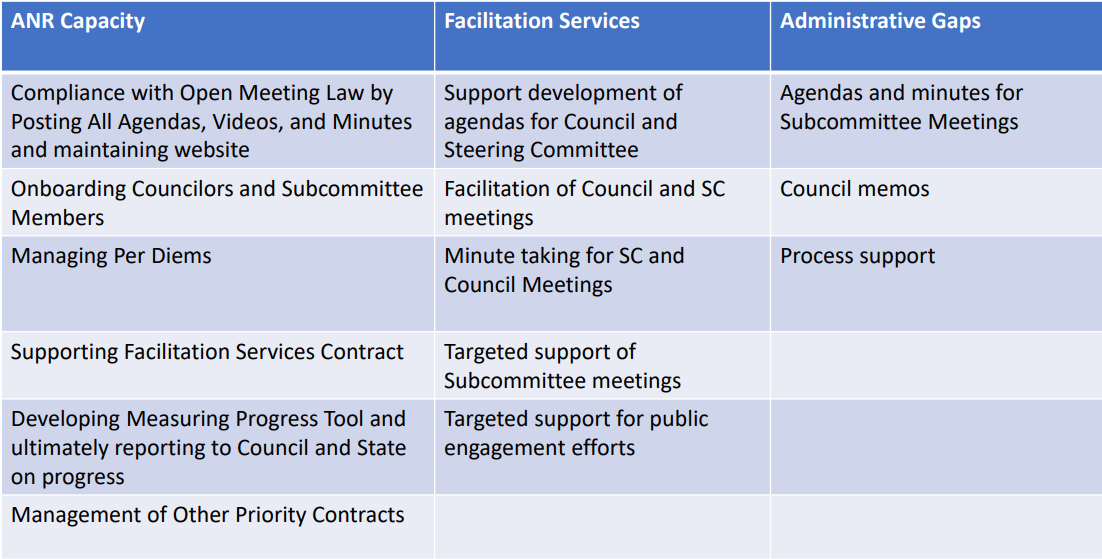 